TERMO PARA SOLICITAÇÃO DE REVISÃO DE AVALIAÇÃONome do(a) Aluno (a): _____________________________________________Matrícula:________________E-mail para contato: _______________________________________________Curso: __________________________________________________________Disciplina: _______________________________________________________Avaliação que solicita revisão: _______________________________________Data de divulgação da nota desta avaliação: ____________________________Cachoeira do Sul, ____ de ________________ de 2019______________________________________Assinatura do(a) Acadêmico(a)Recebido por:  _______________________________, em ____/____/_______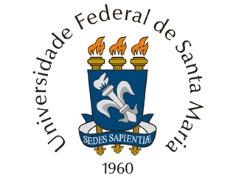 Ministério da EducaçãoUniversidade Federal de Santa MariaCampus Cachoeira do SulCoordenadoria AcadêmicaRua Ernesto Barros, 1345, Bairro Santo Antônio, Cachoeira do Sul – RS, CEP: 96506-322+55 (51) 3724-8405                                     